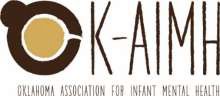 Minutes of November 3, 2023 Board of Directors Meeting  In person at the Fall Conference at Tulsa TechThe meeting was called to order at 12:50pm by Tish Dehart. Quorum was established. In attendance: Directors: Lucia Ciciolla, LaToyia Williams, Desiree Doherty, Juan Delara, Sekou Clincy, Cynthia Mooney, Autumn Cooper, Teresa Berg, Tish Dehart  Guests: OKAIMH membership in attendance at Fall ConferenceStaff: Carly HarrisCONSENT AGENDAConsent agenda, budget were presented. No discussion. Motions passed unanimously.BUSINESSApproved new board membersApproved Juan and Paula for 2nd termApproved board positions – Treasurer still open!Review of past year:4 DC:0-5 trainings – 5 trained people in the state to provide training - 70 participantsReflective consultation project wrapped up – 15 participants CPP learning collaborative – just finished last cohort, and new cohort starting in JanuaryHad RS training in June with Kristie Brandt – 19 participants181 OKAIMH members97 endorsed membersLots of people in hopper seeking endorsementNext year:Looking for new voices and members to get involved! Committee volunteer sign up – membership is welcome to join committees, we want to hear your voice. Next Board meeting is second Friday in December. Motion to adjourn made by []; seconded by []. Motion passed unanimously.  Meeting adjourned at 1:01pm by Tish DehartSubmitted by Lucia Ciciolla